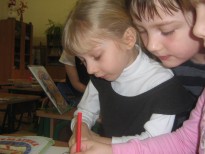 ПРИЕМ В 1 КЛАССПриказ «Об организации приёма в 1-й класс на  2023 - 2024 учебный год».О ПРИЕМЕ на 2023-2024 учебный годНачинается прием документов для зачисления в 1-й класс на 2023-2024 учебный год в МБОУ СОШ № 1 им. Ляпидевского ст.Старощербиновская от родителей (законных представителей)  - с 1 апреля 2023 г.  с 8.30 час. – прием документов от лиц, проживающих на закрепленной территории,- с 6 июля 2023 г.  – прием документов от лиц, НЕ ПРОЖИВАЮЩИХ на закрепленной территории, при наличии свободных мест.Дата, время, место приема документов:Для зачисления в МБОУ СОШ № 1 им. Ляпидевского ст.Старощербиновская необходимо предоставить следующие документы:Свидетельства о рождении (с отметкой гражданства),  с предоставлением оригиналаСвидетельства о регистрации по месту жительства/месту пребывания с предоставлением оригинала    – свидетельство о регистрации ребенка по месту жительства (форма №8)                   – свидетельство о регистрации ребенка по месту пребывания (форма №3) Копия СНИЛС ребенка с предоставлением оригинала Копия медицинского полиса с предоставлением оригинала    5. Паспорта родителя (законного представителя) страницы: 2-3   с предоставлением оригиналаДля оптимизации процесса приема документов рекомендуем иметь копии перечисленных документовЗаявление можно подать лично по адресу:
ст.Старощербиновская, ул. Лермонтова,37  (основное здание школы).
или  через портал «Госуслуги» https://www.gosuslugi.ru/ не ранее 9.00 часов 01 апреля 2023 г.  ДатаВремяМесто01.04.2023(суббота)8.30 – 14.00Кабинет секретаря школы03.04.2023(понедельник – пятница)8.30 – 12.00
13.00 – 15.30Кабинет секретаря школыс 06.07.2023 по 05.09.2023 г.
понедельник-пятница
( при наличии свободных мест).8.30 - 12.00Кабинет секретаря школы